Nom : _______________________L’accord du verbe avec le pronom quiComment bien accorder le verbe avec le pronom qui ?On doit trouver le nom ou le pronom que le qui remplace.On peut poser la question : Qui est-ce qui? ou Qu’est-ce qui? Le verbe s’accordera donc avec l’antécédent (l’élément remplacé) du pronom qui.Dans les phrases suivantes encercle l’antécédent du pronom qui.Ma mère ira visiter ma tante qui est malade.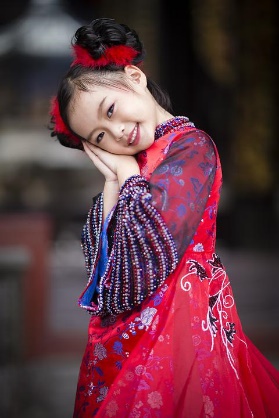 C’est vous qui irez chercher les légumes au marché.J’aime les films d’action qui se terminent bien.Mélodie regarde les passants enthousiasmés qui défilent devant elle.C’est moi qui ai choisi son costume.Dans les phrases suivantes, accorde correctement le verbe et indique au-dessus de l’antécédent, en caractère gras, du pronom qui la personne et son nombre.Paul va rejoindre ses amis qui s’amuse______ au parc aquatique.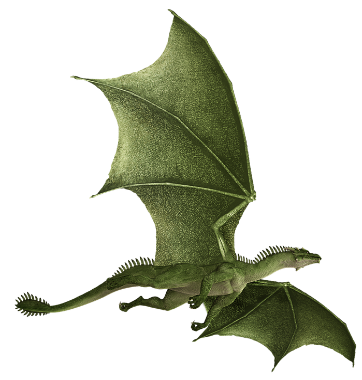 Lili aime écouter des histoires qui parle______ de dragons.C’est toi qui aime_____ les desserts au chocolat.C’est nous qui viendr_______ à la cérémonie. 